課題八  民國社會的巨變閱讀以下文章，回答有關問題。蔡元培曾擔任以下哪些職務？ 北京大學校長				 教育總長     漢堡大學語言學教授			 中央研究院院長								B. 		D. 											             蔡元培曾提倡哪兩項教學制度或理念？在橫線上填寫答案，完成這兩項的介紹。蔡元培任職中央研究院院長時，對學術界作出甚麼貢獻？蔡元培有甚麼值得我們學習的地方？試寫出一項並作說明。網頁：蔡元培怎樣為現代學術奠基？網址：https://chiculture.org.hk/tc/china-five-thousand-years/4154  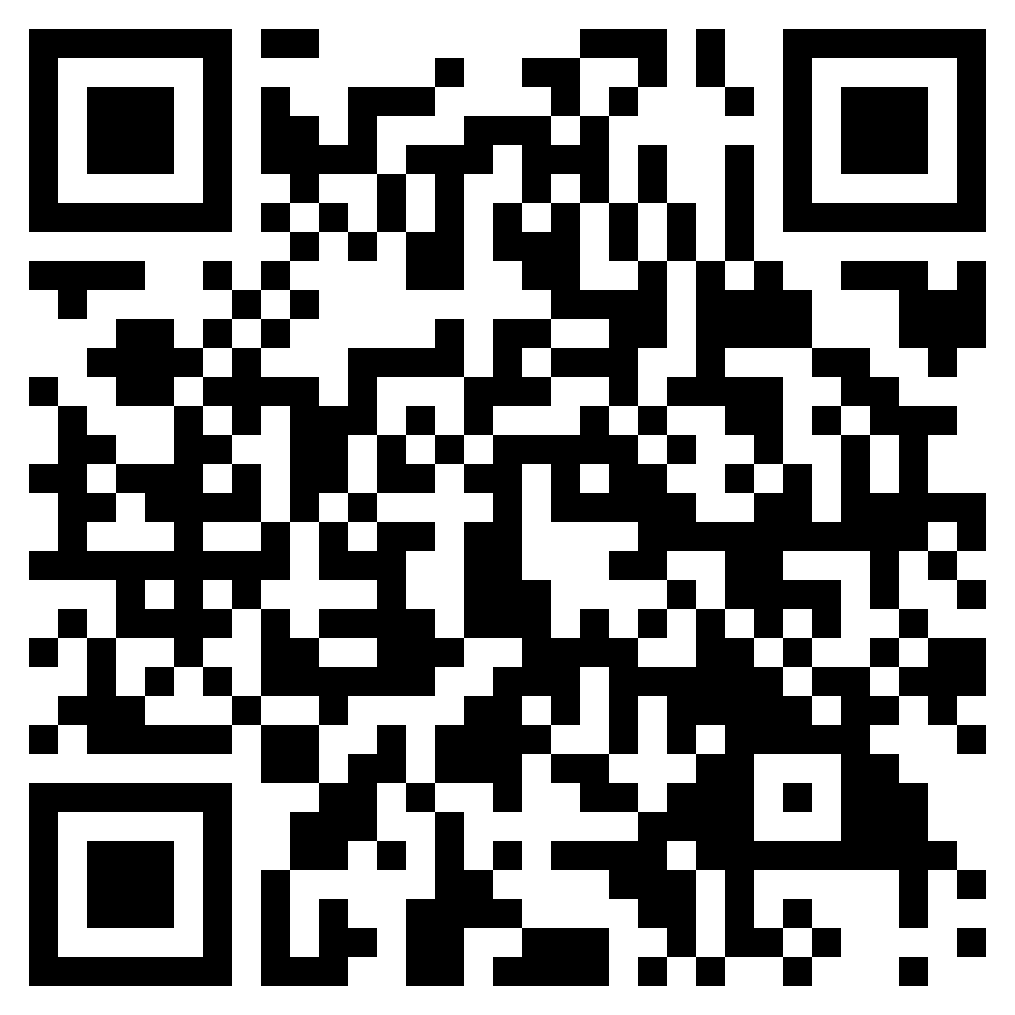 教學制度或理念做法推行情況(圈起答案)全國分為若干                    ，由大學管理區內中小學。成功 / 失敗大學不單只負責                   ，同時也是                         。成功 / 失敗